LUPINMÄEN ALUEET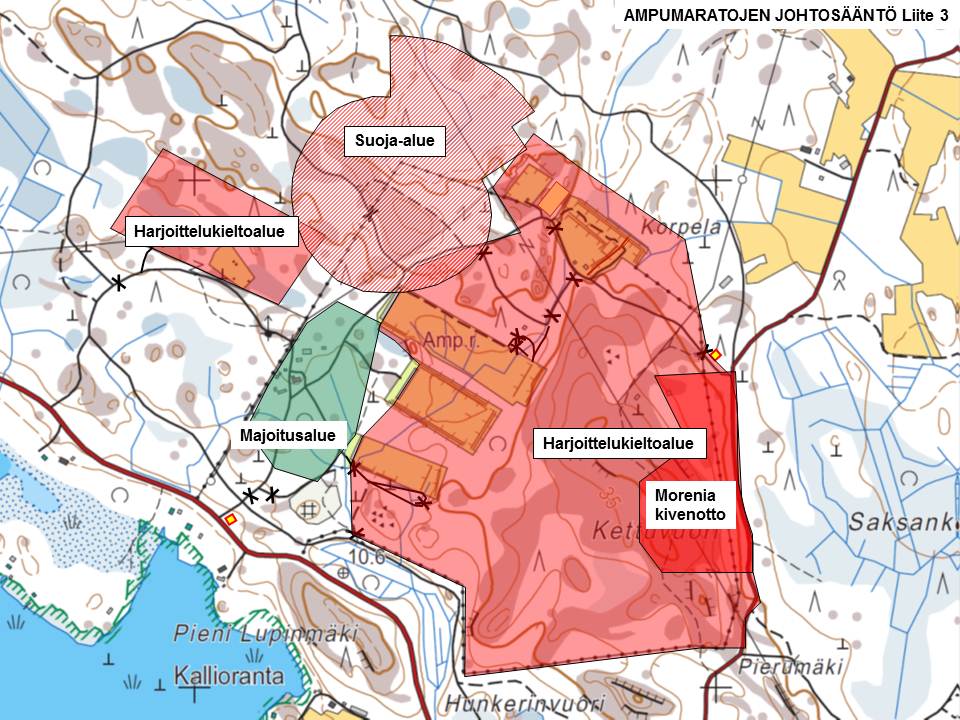 